APPLICATION FORM FOR EMPLOYMENTFurther information about how the Trust uses, processes and stores your personal data is available in our Recruitment Privacy Notice, a copy of which is available at http://southbanktrust.co.uk/site/vacancies/ or from the school on request.In line with government policy on safeguarding, Keeping Children Safe in Education, it is the Trust’s practice to take up references for shortlisted candidates before inviting for interview. If you have any concerns about this please email recruitment@southbanktrust.co.ukEQUAL OPPORTUNITIES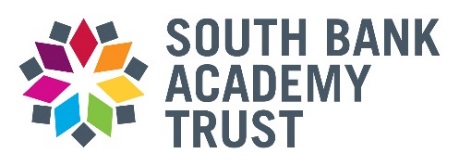 IN EMPLOYMENTSouth Bank Multi Academy Trust wants to meet the aims and commitments set out in its equality policy. This includes not discriminating under the Equality Act 2010, and building an accurate picture of the make-up of the workforce and of those applying to work with us to encourage equality and diversity.We need your help and co-operation to do this, but filling in this form is voluntary.This page will not be seen by those responsible for shortlisting or interviewing applicantsGenderAre you married or in a Civil Partnership?AgeWhat is your ethnicity?WHITEMIXED OR MULTIPLE ETHNIC GROUPSASIAN OR ASIAN BRITISHBLACK, AFRICAN, CARIBBEAN OR BLACK BRITISHOTHER ETHNIC GROUPDo you consider yourself to have a disability or health condition?What is the effect or impact of your disability or health condition on your ability to give your best at work? Please write in here:The information in this form is for monitoring purposes only. If you believe you need a ‘reasonable adjustment’, then please discuss this with your manager, or the manager running the recruitment process if you are a job applicant.What is your sexual orientation?What is your religion or belief?If any other religion or belief, please write in here: Do you have caring responsibilities? If yes, please tick all that apply______________________________________________________________________________________Where did you see this post advertised?Completed application forms 
should be posted or emailed to:Post applying forSchoolApplication number(Official use)Complete this form in type or black penDo not enclose a CVAll sections must be completedComplete this form in type or black penDo not enclose a CVAll sections must be completedComplete this form in type or black penDo not enclose a CVAll sections must be completedPERSONAL DETAILSSurnameAddressForename(s)Known AsPreferred Title (Mr, Ms, etc.)Telephone numberMobile numberCityEmail addressPostcodeFor Teachers – TRN/TPS Reference NumberDo you require a work permit?YesNoIf you already hold a work permit, when does it expire?PRESENT OR MOST RECENT POST Newly Qualified Teachers should omit this sectionPRESENT OR MOST RECENT POST Newly Qualified Teachers should omit this sectionPRESENT OR MOST RECENT POST Newly Qualified Teachers should omit this sectionPRESENT OR MOST RECENT POST Newly Qualified Teachers should omit this sectionPRESENT OR MOST RECENT POST Newly Qualified Teachers should omit this sectionPost titlePost titlePost titleName and address of employer/schoolDate of appointmentCurrent pay scale or salaryReason for leavingReason for leavingReason for leavingType of school (if applicable)Main duties, (for teachers - including groups taught) Main duties, (for teachers - including groups taught) Main duties, (for teachers - including groups taught) Number of pupils on roll (if applicable)Age range of pupils (if applicable)Notice periodPREVIOUS EMPLOYMENTPREVIOUS EMPLOYMENTPREVIOUS EMPLOYMENTPREVIOUS EMPLOYMENTPREVIOUS EMPLOYMENTPREVIOUS EMPLOYMENTInclude paid or unpaid work with most recent first. Please list any periods of unemployment with reasons.Include paid or unpaid work with most recent first. Please list any periods of unemployment with reasons.Include paid or unpaid work with most recent first. Please list any periods of unemployment with reasons.Include paid or unpaid work with most recent first. Please list any periods of unemployment with reasons.Include paid or unpaid work with most recent first. Please list any periods of unemployment with reasons.Include paid or unpaid work with most recent first. Please list any periods of unemployment with reasons.Post titleEmployerFromToDutiesReason for leavingPROFESSIONAL QUALIFICATIONSPROFESSIONAL QUALIFICATIONSPROFESSIONAL QUALIFICATIONSPROFESSIONAL QUALIFICATIONSPROFESSIONAL QUALIFICATIONSQualificationDateMembership/Registration with Professional BodiesMembership/Registration with Professional BodiesProfessional BodyDateCoursesCoursesCoursesCoursesCoursesPlease give details of recent relevant training courses attended. Newly Qualified Teachers are invited to outline key elements of their course and dissertation work.Please give details of recent relevant training courses attended. Newly Qualified Teachers are invited to outline key elements of their course and dissertation work.Please give details of recent relevant training courses attended. Newly Qualified Teachers are invited to outline key elements of their course and dissertation work.Please give details of recent relevant training courses attended. Newly Qualified Teachers are invited to outline key elements of their course and dissertation work.Please give details of recent relevant training courses attended. Newly Qualified Teachers are invited to outline key elements of their course and dissertation work.HIGHER EDUCATIONHIGHER EDUCATIONHIGHER EDUCATIONHIGHER EDUCATIONHIGHER EDUCATIONDegree and post graduate qualificationsDegree and post graduate qualificationsDegree and post graduate qualificationsDegree and post graduate qualificationsDegree and post graduate qualificationsWhere studiedSubjectQualificationGradeDateFURTHER EDUCATIONFURTHER EDUCATIONFURTHER EDUCATIONFURTHER EDUCATIONFURTHER EDUCATIONA-Level or equivalentA-Level or equivalentA-Level or equivalentA-Level or equivalentA-Level or equivalentSchool or CollegeSubjectQualificationGradeDateSECONDARY EDUCATIONSECONDARY EDUCATIONSECONDARY EDUCATIONSECONDARY EDUCATIONSECONDARY EDUCATIONGCSE or equivalentGCSE or equivalentGCSE or equivalentGCSE or equivalentGCSE or equivalentSchoolSubjectQualificationGradeDateEnglish LanguageEnglish LiteratureMathsScienceIf offered a post you will be asked for original evidence of your qualifications and the Trust reserves the right to approach any number of education providers to verify qualifications stated.If offered a post you will be asked for original evidence of your qualifications and the Trust reserves the right to approach any number of education providers to verify qualifications stated.If offered a post you will be asked for original evidence of your qualifications and the Trust reserves the right to approach any number of education providers to verify qualifications stated.If offered a post you will be asked for original evidence of your qualifications and the Trust reserves the right to approach any number of education providers to verify qualifications stated.If offered a post you will be asked for original evidence of your qualifications and the Trust reserves the right to approach any number of education providers to verify qualifications stated.SUPPORTING INFORMATIONPlease provide additional information in support of your application, explaining how your skills, knowledge and experience make you a suitable candidate for this post. These may have been gained through paid employment, voluntary work, spare time activities or training. Please continue on a separate sheet if necessaryREFERENCESREFERENCESREFERENCESPlease provide the name and address of two referees from whom the Trust may seek information regarding your suitability for employment. If you are currently employed, one of the referees must be your current employer. Otherwise, it must be your most recent employer. Family members, ex or current partner and close friends are not acceptable referees.Please note that as this position involves working with children any number of your previous employers may be contacted without seeking further permission from you in relation to your employment history as part of the vetting process (this includes vetting of internal candidates). Please provide the name and address of two referees from whom the Trust may seek information regarding your suitability for employment. If you are currently employed, one of the referees must be your current employer. Otherwise, it must be your most recent employer. Family members, ex or current partner and close friends are not acceptable referees.Please note that as this position involves working with children any number of your previous employers may be contacted without seeking further permission from you in relation to your employment history as part of the vetting process (this includes vetting of internal candidates). Please provide the name and address of two referees from whom the Trust may seek information regarding your suitability for employment. If you are currently employed, one of the referees must be your current employer. Otherwise, it must be your most recent employer. Family members, ex or current partner and close friends are not acceptable referees.Please note that as this position involves working with children any number of your previous employers may be contacted without seeking further permission from you in relation to your employment history as part of the vetting process (this includes vetting of internal candidates). REFEREE 1 Current or most recent employerREFEREE 2NameNamePositionPositionRelationship to youRelationship to youAddressAddressCityCityPostcodePostcodeTelephone numberTelephone numberEmail addressEmail addressReference number(Official use)Which post are you applying for?Teaching postSupport staff postManWomanIntersexNon-binaryPrefer not to sayYesNoPrefer not to say16-2425-2930-3435-3940-4445-4950-5455-5960-6465+Prefer not to sayPrefer not to sayPrefer not to sayPrefer not to sayEnglishWelshScottishNorthern IrishBritishGypsy/Irish TravellerAny other white backgroundAny other white backgroundAny other white backgroundWhite and Black CaribbeanWhite and Black AfricanWhite and AsianAny other Mixed or Multiple ethnic backgroundIndianPakistaniBangladeshiChineseAny other Asian backgroundAny other Asian backgroundAny other Asian backgroundAny other Asian backgroundAny other Asian backgroundAny other Asian backgroundAny other Asian backgroundAfricanCaribbeanAny other Black, African or Caribbean backgroundArabAny other ethnic groupYesNoPrefer not to sayHeterosexualGayLesbianBisexualPrefer not to sayNo religion or beliefBuddhistChristianHinduJewishMuslimSikhPrefer not to sayNonePrimary carer of a child/children under 18Primary carer of disabled child/childrenPrimary carer of disabled adult (18 and over)Primary carer of older personSecondary carer (another person is the main carer)  Prefer not to say